ОБЩИЕ СВЕДЕНИЯ Учебная дисциплина «Информационные и коммуникационные технологии в профессиональной деятельности» изучается в первом семестре.Курсовая работа/Курсовой проект – не предусмотрены.Форма промежуточной аттестации: Место учебной дисциплины в структуре ОПОПУчебная дисциплина «Информационные и коммуникационные технологии в профессиональной деятельности» относится к обязательной части.Основой для освоения дисциплины являются результаты обучения по предыдущему уровню образования в части сформированности универсальных компетенций, а также общепрофессиональных компетенций, в случае совпадения направлений подготовки предыдущего и текущего уровня образования.Результаты обучения по учебной дисциплине используются при изучении следующих дисциплин:Программирование;Программирование на языках высокого уровня.ЦЕЛИ И ПЛАНИРУЕМЫЕ РЕЗУЛЬТАТЫ ОБУЧЕНИЯ ПО ДИСЦИПЛИНЕЦелями изучения дисциплины «Информационные и коммуникационные технологии в профессиональной деятельности» являются:изучение способов представления и структурирования информации о явлениях и процессах в окружающем мире; освоение методов ориентирования и взаимодействия с ресурсами информационной среды, осуществления выбора различных моделей использования информационных и коммуникационных технологий в профессиональной деятельности:изучение методов построения алгоритмов и основных этапов разработки и создания современных программных продуктов; формирование у обучающихся компетенций, установленных образовательной программой в соответствии с ФГОС ВО по данной дисциплине.Результатом обучения по учебной дисциплине является овладение обучающимися знаниями, умениями, навыками и опытом деятельности, характеризующими процесс формирования компетенций и обеспечивающими достижение планируемых результатов освоения учебной дисциплины.Формируемые компетенции, индикаторы достижения компетенций, соотнесённые с планируемыми результатами обучения по дисциплине:СТРУКТУРА И СОДЕРЖАНИЕ УЧЕБНОЙ ДИСЦИПЛИНЫОбщая трудоёмкость учебной дисциплины по учебному плану составляет:Структура учебной дисциплины для обучающихся по видам занятий (очная форма обучения)Структура учебной дисциплины для обучающихся по разделам и темам дисциплины: (очная форма обучения)Краткое содержание учебной дисциплиныОрганизация самостоятельной работы обучающихсяСамостоятельная работа студента – обязательная часть образовательного процесса, направленная на развитие готовности к профессиональному и личностному самообразованию, на проектирование дальнейшего образовательного маршрута и профессиональной карьеры.Самостоятельная работа обучающихся по дисциплине организована как совокупность аудиторных и внеаудиторных занятий и работ, обеспечивающих успешное освоение дисциплины. Аудиторная самостоятельная работа обучающихся по дисциплине выполняется на учебных занятиях под руководством преподавателя и по его заданию. Аудиторная самостоятельная работа обучающихся входит в общий объем времени, отведенного учебным планом на аудиторную работу, и регламентируется расписанием учебных занятий. Внеаудиторная самостоятельная работа обучающихся – планируемая учебная, научно-исследовательская, практическая работа обучающихся, выполняемая во внеаудиторное время по заданию и при методическом руководстве преподавателя, но без его непосредственного участия, расписанием учебных занятий не регламентируется.Внеаудиторная самостоятельная работа обучающихся включает в себя:подготовку к лекциям, лабораторным работам и экзамену;изучение специальной рекомендованной литературы;изучение разделов/тем, не выносимых на лекции и лабораторные занятия самостоятельно;подготовка к выполнению лабораторных работ;подготовка к компьютерному тестированию на промежуточных аттестациях.Самостоятельная работа обучающихся с участием преподавателя в форме иной контактной работы предусматривает групповую и (или) индивидуальную работу с обучающимися и включает в себя:проведение индивидуальных и групповых консультаций по отдельным темам/разделам дисциплины;проведение консультаций перед экзаменом;консультации по организации самостоятельного изучения отдельных разделов/тем, базовых понятий учебных дисциплин профильного/родственного бакалавриата, которые формировали ОПК и ПК, в целях обеспечения преемственности образования.Перечень разделов/тем, полностью или частично отнесенных на самостоятельное изучение с последующим контролем: Применение электронного обучения, дистанционных образовательных технологийПри реализации программы учебной дисциплины возможно применение электронного обучения и дистанционных  образовательных  технологий.Реализация программы учебной дисциплины с применением электронного обучения и дистанционных образовательных технологий регламентируется действующими локальными актами университета.Применяются следующий вариант  реализации программы с использованием ЭО и ДОТВ электронную образовательную среду, по необходимости, могут быть перенесены отдельные виды учебной деятельности:РЕЗУЛЬТАТЫ ОБУЧЕНИЯ ПО ДИСЦИПЛИНЕ, КРИТЕРИИ ОЦЕНКИ УРОВНЯ СФОРМИРОВАННОСТИ КОМПЕТЕНЦИЙ, СИСТЕМА И ШКАЛА ОЦЕНИВАНИЯСоотнесение планируемых результатов обучения с уровнями сформированности компетенций.ОЦЕНОЧНЫЕ СРЕДСТВА ДЛЯ ТЕКУЩЕГО КОНТРОЛЯ УСПЕВАЕМОСТИ И ПРОМЕЖУТОЧНОЙ АТТЕСТАЦИИ, ВКЛЮЧАЯ САМОСТОЯТЕЛЬНУЮ РАБОТУ ОБУЧАЮЩИХСЯПри проведении контроля самостоятельной работы обучающихся, текущего контроля и промежуточной аттестации по учебной дисциплине «Информационные и коммуникационные технологии в профессиональной деятельности» проверяется уровень сформированности у обучающихся компетенций и запланированных результатов обучения по дисциплине, указанных в разделе 2 настоящей программы.Формы текущего контроля успеваемости, примеры типовых заданий:Критерии, шкалы оценивания текущего контроля успеваемости:Промежуточная аттестация:Критерии, шкалы оценивания промежуточной аттестации учебной дисциплины:Система оценивания результатов текущего контроля и промежуточной аттестации.Оценка по дисциплине выставляется обучающемуся с учётом результатов текущей и промежуточной аттестации.ОБРАЗОВАТЕЛЬНЫЕ ТЕХНОЛОГИИРеализация программы предусматривает использование в процессе обучения следующих образовательных технологий:проблемная лекция;проектная деятельность;групповые дискуссии;анализ ситуаций и имитационных моделей;преподавание дисциплины на основе результатов научных исследований;поиск и обработка информации с использованием сети Интернет;дистанционные образовательные технологии;использование на лекционных занятиях видеоматериалов и наглядных пособий;самостоятельная работа в системе компьютерного тестирования.ПРАКТИЧЕСКАЯ ПОДГОТОВКАПрактическая подготовка в рамках учебной дисциплины реализуется при проведении лабораторных работ, предусматривающих участие обучающихся в выполнении отдельных элементов работ, связанных с будущей профессиональной деятельностью. ОРГАНИЗАЦИЯ ОБРАЗОВАТЕЛЬНОГО ПРОЦЕССА ДЛЯ ЛИЦ С ОГРАНИЧЕННЫМИ ВОЗМОЖНОСТЯМИ ЗДОРОВЬЯПри обучении лиц с ограниченными возможностями здоровья и инвалидов используются подходы, способствующие созданию безбарьерной образовательной среды: технологии дифференциации и индивидуального обучения, применение соответствующих методик по работе с инвалидами, использование средств дистанционного общения, проведение дополнительных индивидуальных консультаций по изучаемым теоретическим вопросам и практическим занятиям, оказание помощи при подготовке к промежуточной аттестации.При необходимости рабочая программа дисциплины может быть адаптирована для обеспечения образовательного процесса лицам с ограниченными возможностями здоровья, в том числе для дистанционного обучения.Учебные и контрольно-измерительные материалы представляются в формах, доступных для изучения студентами с особыми образовательными потребностями с учетом нозологических групп инвалидов:Для подготовки к ответу на практическом занятии, студентам с ограниченными возможностями здоровья среднее время увеличивается по сравнению со средним временем подготовки обычного студента.Для студентов с инвалидностью или с ограниченными возможностями здоровья форма проведения текущей и промежуточной аттестации устанавливается с учетом индивидуальных психофизических особенностей (устно, письменно на бумаге, письменно на компьютере, в форме тестирования и т.п.). Промежуточная аттестация по дисциплине может проводиться в несколько этапов в форме рубежного контроля по завершению изучения отдельных тем дисциплины. При необходимости студенту предоставляется дополнительное время для подготовки ответа на зачете или экзамене.Для осуществления процедур текущего контроля успеваемости и промежуточной аттестации обучающихся создаются, при необходимости, фонды оценочных средств, адаптированные для лиц с ограниченными возможностями здоровья и позволяющие оценить достижение ими запланированных в основной образовательной программе результатов обучения и уровень сформированности всех компетенций, заявленных в образовательной программе.МАТЕРИАЛЬНО-ТЕХНИЧЕСКОЕ ОБЕСПЕЧЕНИЕ ДИСЦИПЛИНЫХарактеристика материально-технического обеспечения дисциплины соответствует  требованиями ФГОС ВО.Материально-техническое обеспечение дисциплины при обучении с использованием традиционных технологий обучения.Материально-техническое обеспечение учебной дисциплины при обучении с использованием электронного обучения и дистанционных образовательных технологий.Технологическое обеспечение реализации программы осуществляется с использованием элементов электронной информационно-образовательной среды университета.УЧЕБНО-МЕТОДИЧЕСКОЕ И ИНФОРМАЦИОННОЕ ОБЕСПЕЧЕНИЕ УЧЕБНОЙ ДИСЦИПЛИНЫИНФОРМАЦИОННОЕ ОБЕСПЕЧЕНИЕ УЧЕБНОГО ПРОЦЕССАРесурсы электронной библиотеки, информационно-справочные системы и профессиональные базы данных:Перечень программного обеспечения ЛИСТ УЧЕТА ОБНОВЛЕНИЙ РАБОЧЕЙ ПРОГРАММЫ УЧЕБНОЙ ДИСЦИПЛИНЫВ рабочую программу учебной дисциплины внесены изменения/обновления и утверждены на заседании кафедры:Министерство науки и высшего образования Российской ФедерацииМинистерство науки и высшего образования Российской ФедерацииФедеральное государственное бюджетное образовательное учреждениеФедеральное государственное бюджетное образовательное учреждениевысшего образованиявысшего образования«Российский государственный университет им. А.Н. Косыгина«Российский государственный университет им. А.Н. Косыгина(Технологии. Дизайн. Искусство)»(Технологии. Дизайн. Искусство)»Институт Мехатроники и информационных технологийКафедра Информационных технологийРАБОЧАЯ ПРОГРАММАУЧЕБНОЙ ДИСЦИПЛИНЫРАБОЧАЯ ПРОГРАММАУЧЕБНОЙ ДИСЦИПЛИНЫРАБОЧАЯ ПРОГРАММАУЧЕБНОЙ ДИСЦИПЛИНЫИнформационные и коммуникационные технологии в профессиональной деятельностиИнформационные и коммуникационные технологии в профессиональной деятельностиИнформационные и коммуникационные технологии в профессиональной деятельностиУровень образования бакалавриатбакалавриатНаправление подготовки09.03.01Информатика и вычислительная техникаПрофильСистемы автоматизированного проектированияСистемы автоматизированного проектированияСрок освоения образовательной программы по очной форме обучения4 года4 годаФорма обученияочнаяочнаяРабочая программа учебной дисциплины «Информационные и коммуникационные технологии в профессиональной деятельности» основной профессиональной образовательной программы высшего образования, рассмотрена и одобрена на заседании кафедры, протокол № 14 от 05.07.2021 г.Рабочая программа учебной дисциплины «Информационные и коммуникационные технологии в профессиональной деятельности» основной профессиональной образовательной программы высшего образования, рассмотрена и одобрена на заседании кафедры, протокол № 14 от 05.07.2021 г.Рабочая программа учебной дисциплины «Информационные и коммуникационные технологии в профессиональной деятельности» основной профессиональной образовательной программы высшего образования, рассмотрена и одобрена на заседании кафедры, протокол № 14 от 05.07.2021 г.Рабочая программа учебной дисциплины «Информационные и коммуникационные технологии в профессиональной деятельности» основной профессиональной образовательной программы высшего образования, рассмотрена и одобрена на заседании кафедры, протокол № 14 от 05.07.2021 г.Разработчик рабочей программы «Информационные и коммуникационные технологии в профессиональной деятельности»:Разработчик рабочей программы «Информационные и коммуникационные технологии в профессиональной деятельности»:Разработчик рабочей программы «Информационные и коммуникационные технологии в профессиональной деятельности»:Разработчик рабочей программы «Информационные и коммуникационные технологии в профессиональной деятельности»:старший преподавательА. М. КозловА. М. КозловЗаведующий кафедрой:Заведующий кафедрой:канд. техн. наук, доц. И. Б. Разинэкзамен Код и наименование компетенцииКод и наименование индикаторадостижения компетенцииПланируемые результаты обучения по дисциплине ОПК-2. Способен понимать принципы работы современных информационных технологии и программных средств, в том числе отечественного производства, при решении задач профессиональной деятельностиИД-ОПК-2.1. Понимание базовых принципов современных информационных технологий, видов программных средств, в том числе отечественного производстваАнализирует и систематизирует отечественную  и зарубежную научно-техническую информацию  в области информационных и коммуникационных технологий, современных программных продуктов в своей профессиональной деятельности.- Использует основные законы естественнонаучных дисциплин в профессиональной деятельности, применяет методы математического анализа и моделирования, теоретического и экспериментального исследования.- Оценивает сущность и значение информации в развитии современного общества; владеет основными методами, способами и средствами получения, хранения, переработки информации.- Использует навыки работы с компьютером как средством управления информации и коммуникации.Оценивает рациональность того или иного проектного решения с точки зрения его актуальности, новизны и практической значимости на основании анализа информационных и коммуникационных технологий и новых тенденций в своей профессиональной деятельности.- Применяет методики использования программных средств для решения практических задач в профессиональной деятельности.- Рационально оценивает и обосновывает принимаемые проектные решения, составляет блок-схемы алгоритмов.ОПК-2. Способен понимать принципы работы современных информационных технологии и программных средств, в том числе отечественного производства, при решении задач профессиональной деятельностиИД-ОПК-2.2. Выбор программных средств, в том числе отечественного производства, при решении стандартных задач профессиональной деятельностиАнализирует и систематизирует отечественную  и зарубежную научно-техническую информацию  в области информационных и коммуникационных технологий, современных программных продуктов в своей профессиональной деятельности.- Использует основные законы естественнонаучных дисциплин в профессиональной деятельности, применяет методы математического анализа и моделирования, теоретического и экспериментального исследования.- Оценивает сущность и значение информации в развитии современного общества; владеет основными методами, способами и средствами получения, хранения, переработки информации.- Использует навыки работы с компьютером как средством управления информации и коммуникации.Оценивает рациональность того или иного проектного решения с точки зрения его актуальности, новизны и практической значимости на основании анализа информационных и коммуникационных технологий и новых тенденций в своей профессиональной деятельности.- Применяет методики использования программных средств для решения практических задач в профессиональной деятельности.- Рационально оценивает и обосновывает принимаемые проектные решения, составляет блок-схемы алгоритмов.ОПК-3. Способен решать стандартные задачи профессиональной деятельности на основе информационной и библиографической культуры с применением информационно-коммуникационных технологий и с учетом основных требований информационной безопасностиИД-ОПК-3.1. Владение методами поиска и анализа информации для подготовки документов на основе информационной и библиографической культуры, с учетом соблюдения авторского права и требований информационной безопасностиАнализирует и систематизирует отечественную  и зарубежную научно-техническую информацию  в области информационных и коммуникационных технологий, современных программных продуктов в своей профессиональной деятельности.- Использует основные законы естественнонаучных дисциплин в профессиональной деятельности, применяет методы математического анализа и моделирования, теоретического и экспериментального исследования.- Оценивает сущность и значение информации в развитии современного общества; владеет основными методами, способами и средствами получения, хранения, переработки информации.- Использует навыки работы с компьютером как средством управления информации и коммуникации.Оценивает рациональность того или иного проектного решения с точки зрения его актуальности, новизны и практической значимости на основании анализа информационных и коммуникационных технологий и новых тенденций в своей профессиональной деятельности.- Применяет методики использования программных средств для решения практических задач в профессиональной деятельности.- Рационально оценивает и обосновывает принимаемые проектные решения, составляет блок-схемы алгоритмов.ОПК-3. Способен решать стандартные задачи профессиональной деятельности на основе информационной и библиографической культуры с применением информационно-коммуникационных технологий и с учетом основных требований информационной безопасностиИД-ОПК-3.2. Подготовка библиографических списков по учебным и научно-исследовательским работамАнализирует и систематизирует отечественную  и зарубежную научно-техническую информацию  в области информационных и коммуникационных технологий, современных программных продуктов в своей профессиональной деятельности.- Использует основные законы естественнонаучных дисциплин в профессиональной деятельности, применяет методы математического анализа и моделирования, теоретического и экспериментального исследования.- Оценивает сущность и значение информации в развитии современного общества; владеет основными методами, способами и средствами получения, хранения, переработки информации.- Использует навыки работы с компьютером как средством управления информации и коммуникации.Оценивает рациональность того или иного проектного решения с точки зрения его актуальности, новизны и практической значимости на основании анализа информационных и коммуникационных технологий и новых тенденций в своей профессиональной деятельности.- Применяет методики использования программных средств для решения практических задач в профессиональной деятельности.- Рационально оценивает и обосновывает принимаемые проектные решения, составляет блок-схемы алгоритмов.по очной форме обучения – 3з.е.108час.Структура и объем дисциплиныСтруктура и объем дисциплиныСтруктура и объем дисциплиныСтруктура и объем дисциплиныСтруктура и объем дисциплиныСтруктура и объем дисциплиныСтруктура и объем дисциплиныСтруктура и объем дисциплиныСтруктура и объем дисциплиныСтруктура и объем дисциплиныОбъем дисциплины по семестрамформа промежуточной аттестациивсего, часКонтактная аудиторная работа, часКонтактная аудиторная работа, часКонтактная аудиторная работа, часКонтактная аудиторная работа, часСамостоятельная работа обучающегося, часСамостоятельная работа обучающегося, часСамостоятельная работа обучающегося, часОбъем дисциплины по семестрамформа промежуточной аттестациивсего, часлекции, часпрактические занятия, часлабораторные занятия, часпрактическая подготовка, часкурсовая работа/курсовой проектсамостоятельная работа обучающегося, часпромежуточная аттестация, час1 семестрэкзамен108173483027Всего:108173483027Планируемые (контролируемые) результаты освоения: код(ы) формируемой(ых) компетенции(й) и индикаторов достижения компетенцийНаименование разделов, тем;форма(ы) промежуточной аттестацииВиды учебной работыВиды учебной работыВиды учебной работыВиды учебной работыСамостоятельная работа, часВиды и формы контрольных мероприятий, обеспечивающие по совокупности текущий контроль успеваемости;формы промежуточного контроля успеваемостиПланируемые (контролируемые) результаты освоения: код(ы) формируемой(ых) компетенции(й) и индикаторов достижения компетенцийНаименование разделов, тем;форма(ы) промежуточной аттестацииКонтактная работаКонтактная работаКонтактная работаКонтактная работаСамостоятельная работа, часВиды и формы контрольных мероприятий, обеспечивающие по совокупности текущий контроль успеваемости;формы промежуточного контроля успеваемостиПланируемые (контролируемые) результаты освоения: код(ы) формируемой(ых) компетенции(й) и индикаторов достижения компетенцийНаименование разделов, тем;форма(ы) промежуточной аттестацииЛекции, часПрактические занятия, часЛабораторные работы/ индивидуальные занятия, часПрактическая подготовка, часСамостоятельная работа, часВиды и формы контрольных мероприятий, обеспечивающие по совокупности текущий контроль успеваемости;формы промежуточного контроля успеваемостиПервый семестрПервый семестрПервый семестрПервый семестрПервый семестрПервый семестрПервый семестрОПК-2:ИД-ОПК-2.1ИД-ОПК-2.2ОПК-3:ИД-ОПК-3.1ИД-ОПК-3.2Раздел I. Введение.хххх4ОПК-2:ИД-ОПК-2.1ИД-ОПК-2.2ОПК-3:ИД-ОПК-3.1ИД-ОПК-3.2Лекция 1.1. Понятия информатики и информации.2хКонтроль посещаемости.ОПК-2:ИД-ОПК-2.1ИД-ОПК-2.2ОПК-3:ИД-ОПК-3.1ИД-ОПК-3.2Лабораторная работа № 1.1. Иерархическая система классификации информации.41хВыполнение лабораторной работы.ОПК-2:ИД-ОПК-2.1ИД-ОПК-2.2ОПК-3:ИД-ОПК-3.1ИД-ОПК-3.2Раздел II. Данные.хххх10ОПК-2:ИД-ОПК-2.1ИД-ОПК-2.2ОПК-3:ИД-ОПК-3.1ИД-ОПК-3.2Лекция 2.1. Данные и их свойства.2хКонтроль посещаемости.ОПК-2:ИД-ОПК-2.1ИД-ОПК-2.2ОПК-3:ИД-ОПК-3.1ИД-ОПК-3.2Лекция 2.2. Способы кодирования данных.2хКонтроль посещаемости.ОПК-2:ИД-ОПК-2.1ИД-ОПК-2.2ОПК-3:ИД-ОПК-3.1ИД-ОПК-3.2Лекция 2.3. Текстовые, графические, звуковые данные.2хКонтроль посещаемости.ОПК-2:ИД-ОПК-2.1ИД-ОПК-2.2ОПК-3:ИД-ОПК-3.1ИД-ОПК-3.2Лабораторная работа № 2.1. Использование текстового редактора Microsoft Word.41хВыполнение лабораторной работы.ОПК-2:ИД-ОПК-2.1ИД-ОПК-2.2ОПК-3:ИД-ОПК-3.1ИД-ОПК-3.2Лабораторная работа № 2.2. Использование электронных таблиц Microsoft Excel.41хВыполнение лабораторной работы.ОПК-2:ИД-ОПК-2.1ИД-ОПК-2.2ОПК-3:ИД-ОПК-3.1ИД-ОПК-3.2Лабораторная работа № 2.3. Использование графических редакторов.41хВыполнение лабораторной работы.ОПК-2:ИД-ОПК-2.1ИД-ОПК-2.2ОПК-3:ИД-ОПК-3.1ИД-ОПК-3.2Раздел III. Измерения информации.хххх8ОПК-2:ИД-ОПК-2.1ИД-ОПК-2.2ОПК-3:ИД-ОПК-3.1ИД-ОПК-3.2Лекция 3.1. Синтаксический, семантический и прагматический подходы к мере информации.2хКонтроль посещаемости.ОПК-2:ИД-ОПК-2.1ИД-ОПК-2.2ОПК-3:ИД-ОПК-3.1ИД-ОПК-3.2Лекция 3.2. Основные структуры данных.2хКонтроль посещаемости.ОПК-2:ИД-ОПК-2.1ИД-ОПК-2.2ОПК-3:ИД-ОПК-3.1ИД-ОПК-3.2Лабораторная работа № 3.1. Создание презентации в Microsoft PowerPoint.41хВыполнение лабораторной работы.ОПК-2:ИД-ОПК-2.1ИД-ОПК-2.2ОПК-3:ИД-ОПК-3.1ИД-ОПК-3.2Лабораторная работа № 3.2. Представление информации в сети Internet.41хВыполнение лабораторной работы.ОПК-2:ИД-ОПК-2.1ИД-ОПК-2.2ОПК-3:ИД-ОПК-3.1ИД-ОПК-3.2Раздел IV. Алгоритмизация.хххх8ОПК-2:ИД-ОПК-2.1ИД-ОПК-2.2ОПК-3:ИД-ОПК-3.1ИД-ОПК-3.2Лекция 4.1. Алгоритмы и их свойства.3хКонтроль посещаемости.ОПК-2:ИД-ОПК-2.1ИД-ОПК-2.2ОПК-3:ИД-ОПК-3.1ИД-ОПК-3.2Лекция 4.2. Программные продукты.2хКонтроль посещаемости.ОПК-2:ИД-ОПК-2.1ИД-ОПК-2.2ОПК-3:ИД-ОПК-3.1ИД-ОПК-3.2Лабораторная работа № 4.1. Поиск информации в сети Internet.41хВыполнение лабораторной работы.ОПК-2:ИД-ОПК-2.1ИД-ОПК-2.2ОПК-3:ИД-ОПК-3.1ИД-ОПК-3.2Лабораторная работа № 4.2. Составление блок-схем алгоритмов в текстовом редакторе Microsoft Word.61хВыполнение лабораторной работы.Экзаменхххх27Электронное тестирование.ИТОГО за первый семестр1734857Экзамен№ ппНаименование раздела и темы дисциплиныСодержание раздела (темы)Первый  семестрПервый  семестрПервый  семестрРаздел IВведениеВведениеЛекция 1.1Понятия информатики и информации.Определение понятия «информатика» в контексте диалектического развития. Различные подходы к информатике как к науке, к прикладной деятельности, к бизнес-сфере, к глобальному процессу цифровизации. Классификация поколений ЭВМ. Понятие «информация» в различных областях наук и человеческой деятельности. Перспективы перехода к информационному обществу.Лабораторная работа № 1.1Иерархическая система классификации информации.Разбор теоретического материала. Обсуждение лекции и способов выполнения лабораторной работы. Различные способы классификации информации в разных предметных областях человеческой деятельности.Создание иерархической системы классификации объектов согласно вариантам заданий. Анализ различия между тремя словами-дескрипторами из тезауруса согласно вариантам.Раздел IIДанныеДанныеЛекция 2.1Данные и их свойства.Сигналы и данные как неотъемлемая составляющая материального мира и происходящих в нём процессов. Классификация данных по видам происхождения. Возможные операции с данными. Передача данных, каналы связи и информационные коммуникации. Влияние помех на любые способы коммуникации, способы передачи данных с наименьшими потерями и искажениями. Качества и свойства информации. Связь понятий «информация», «данные», «знание».Лекция 2.2Способы кодирования данных.Под кодированием понимается использование различных способов представления дискретной информации, специально приспособленных для конкретных ситуаций, связанных с ее передачей, хранением и переработкой. Кодирование данных двоичным кодом в современных ЭВМ. Кодирование целых и вещественных чисел.Лекция 2.3Текстовые, графические, звуковые данные.Кодирование текстовых данных с помощью двоичного кода. Однобайтные и двухбайтные системы кодирования символов. Кодирование графических данных в растровых изображениях. Важные характеристики растровых изображений: количество пикселей – разрешение;  количество используемых цветов или глубина цвета; цветовое пространство (цветовые модели) RGB, CMYK, HSV  и др. Кодирование звуков посредством дискретизации звуковой волны. Зависимость глубины кодирования звука от количества бит, отводимых для записи значений.Лабораторная работа № 2.1Использование текстового редактора Microsoft Word.Разбор теоретического материала. Обсуждение лекции и способов выполнения лабораторной работы. Обзор и анализ существующих текстовых редакторов и их функциональных возможностей. Перевод изображения страниц книги в текстовый редактируемый формат в редакторе Microsoft Word. Создание страницы с текстом, формулами и изображениями, содержащую информацию по заданной научной тематике согласно вариантам.Лабораторная работа № 2.2Использование электронных таблиц Microsoft Excel.Разбор теоретического материала. Обсуждение лекции и способов выполнения лабораторной работы. Рассмотрение и анализ существующих табличных процессоров и их функциональных возможностей. В редакторе электронных таблиц Microsoft Excel создание таблицы об имеющихся предметах одежды, обуви, аксессуаров, головных уборов и пр. с их последующей фильтрацией, выборкой и составлением диаграмм количественного распределения. Создание таблиц по темам «Бизнес-план» или «Рекламный прайс-лист» в соответствии с вариантами.Лабораторная работа № 2.3Использование графических редакторов.Разбор теоретического материала. Обсуждение лекции и способов выполнения лабораторной работы. Обзор и анализ существующих графических редакторов, их особенностей и функциональных возможностей. Создание поздравительной открытки, содержащей изображения и текст, соответствующие вариантам. Создание изображение, которое можно было бы использовать в качестве персонифицирующего образа при коммуникации в Internet на форумах, в социальных сетях, чатах, мессенджерах и т.п.Раздел IIIИзмерения информацииИзмерения информацииЛекция 3.1Синтаксический, семантический и прагматический подходы к мере информации.Соответствие меры количества информации и объема данных трём основным подходам. Вероятностный подход к мере информации, формулы Хартли и Шеннона. Объемный подход к мере информации, основанный на двоичной системе счисления. Семантический тезаурус, как совокупность сведений, которыми располагает пользователь или система. Прагматическая мера информации, как мера полезности информации для достижения пользователем поставленной цели.Лекция 3.2Основные структуры данных.Три основных типа структур данных: линейная, табличная и иерархическая. Список - простейшая структура данных, отличающаяся тем, что каждый элемент данных однозначно определяется своим номером в массиве. В табличных структурах элементы данных определяются адресом ячейки, который состоит из нескольких параметров. Нерегулярные данные, которые трудно представить в виде списка или таблицы, представляют в виде иерархических структур.Лабораторная работа № 3.1Создание презентации в Microsoft PowerPointРазбор теоретического материала. Обсуждение лекции и способов выполнения лабораторной работы. Объединение разных способов представления информации в современных системах мультимедиа для создания презентаций. Создание презентации о своём выборе профессии в соответствии с планом содержания слайдов.Лабораторная работа № 3.2Представление информации в сети Internet.Разбор теоретического материала. Обсуждение лекции и способов выполнения лабораторной работы. Анализ и выбор способа представления информации в сети Internet: HTML-документ, запись в блоге или в социальной сети, размещение видеоролика. Используя любые средства коммуникации и распространения информации в сети Internet (сайт, социальная сеть, видеоролик), рассказ о своём учебном заведении – РГУ им. А.Н Косыгина.Раздел IVАлгоритмизацияЛекция 4.1Алгоритмы и их свойства.Важность формирования алгоритмического мышления для решения инженерных задач. Различные подходы к понятию «алгоритм». Понятие исполнителя алгоритма. Основные свойства алгоритмов. Представление алгоритмов: математическое, словесное, графическое, записанное на алгоритмическом языке, на языке программирования и пр. Основные элементы блок-схем для изображения алгоритмов. Принципы разработки алгоритмов: операциональный, стркутурный, объектно-ориентированный. Современные методологии разработки программ для ЭВМ.Лекция 4.2Программные продукты.Основные понятия о программах, программном обеспечении и программировании. «Программный продукт» как особая форма изделия, предназначенного для удовлетворения потребностей пользователей, широкого распространения и продажи. Характеристики и показатели качества программных продуктов. Классы программных продуктов: системное программное обеспечение; пакеты прикладных программ; инструментарий технологии программирования. Лабораторная работа № 4.1Поиск информации в сети Internet.Разбор теоретического материала. Обсуждение лекции и способов выполнения лабораторной работы. Алгоритмы поиска информации с использованием информационно-коммуникационных технологий. Структуризация информации по мере достоверности и репрезентативности. Используя любые средства поиска информации в сети Internet, найти не менее 30 источников по заданной тематике согласно вариантам заданий. 10 источников – печатные издания (книги, журналы), 10 источников – официальные электронные издания (статьи, сайты, авторские группы в социальных сетях), 10 источников – неофициальная информация (обсуждения в социальных сетях, блоги, форумы, чаты и т.п.).Лабораторная работа № 4.2Составление блок-схем алгоритмов в текстовом редакторе Microsoft Word.Разбор теоретического материала. Обсуждение лекции и способов выполнения лабораторной работы. Составление блок-схем алгоритмов для математических задач и для различных процессов человеческой деятельности. Разработка блок-схемы алгоритма решения математической задачи согласно вариантам заданий. Составление описания последовательности действий в виде блок-схемы процесса для абстрактного Исполнителя.№ ппНаименование раздела /темы дисциплины, выносимые на самостоятельное изучениеЗадания для самостоятельной работыВиды и формы контрольных мероприятий(учитываются при проведении текущего контроля)Трудоемкость, часРаздел IВведениеВведениеВведениеВведениеЛабораторная работа № 1.1Иерархическая система классификации информации.Изучение учебной, научной и технической литературы по теме лабораторной работы. Работа с материалами конспекта лекций. Анализ задания к лабораторной работе, выбор способов её выполнения.Выполнение лабораторной работы.4Раздел IIДанныеДанныеДанныеДанныеЛабораторная работа № 2.1Использование текстового редактора Microsoft Word.Изучение учебной, научной и технической литературы по теме лабораторной работы. Работа с материалами конспекта лекций. Анализ задания к лабораторной работе, выбор способов её выполнения.Выполнение лабораторной работы.3Лабораторная работа № 2.2Использование электронных таблиц Microsoft Excel.Изучение учебной, научной и технической литературы по теме лабораторной работы. Работа с материалами конспекта лекций. Анализ задания к лабораторной работе, выбор способов её выполнения.Выполнение лабораторной работы.3Лабораторная работа № 2.3Использование графических редакторов.Изучение учебной, научной и технической литературы по теме лабораторной работы. Работа с материалами конспекта лекций. Анализ задания к лабораторной работе, выбор способов её выполнения.Выполнение лабораторной работы.4Раздел IIIИзмерения информацииИзмерения информацииИзмерения информацииИзмерения информацииЛабораторная работа № 3.1Создание презентации в Microsoft PowerPointИзучение учебной, научной и технической литературы по теме лабораторной работы. Работа с материалами конспекта лекций. Анализ задания к лабораторной работе, выбор способов её выполнения.Выполнение лабораторной работы.4Лабораторная работа № 3.2Представление информации в сети Internet.Изучение учебной, научной и технической литературы по теме лабораторной работы. Работа с материалами конспекта лекций. Анализ задания к лабораторной работе, выбор способов её выполнения.Выполнение лабораторной работы.4Раздел IVАлгоритмизацияАлгоритмизацияАлгоритмизацияАлгоритмизацияЛабораторная работа № 4.1Поиск информации в сети Internet.Изучение учебной, научной и технической литературы по теме лабораторной работы. Работа с материалами конспекта лекций. Анализ задания к лабораторной работе, выбор способов её выполнения.Выполнение лабораторной работы.4Лабораторная работа № 4.2Составление блок-схем алгоритмов в текстовом редакторе Microsoft Word.Изучение учебной, научной и технической литературы по теме лабораторной работы. Работа с материалами конспекта лекций. Анализ задания к лабораторной работе, выбор способов её выполнения.Выполнение лабораторной работы.4использованиеЭО и ДОТиспользование ЭО и ДОТобъем, часвключение в учебный процесссмешанное обучениелекции17в соответствии с расписанием учебных занятий смешанное обучениелабораторные занятия34в соответствии с расписанием учебных занятий Уровни сформированности компетенции(-й)Итоговое количество балловв 100-балльной системепо результатам текущей и промежуточной аттестацииОценка в пятибалльной системепо результатам текущей и промежуточной аттестацииПоказатели уровня сформированности Показатели уровня сформированности Показатели уровня сформированности Уровни сформированности компетенции(-й)Итоговое количество балловв 100-балльной системепо результатам текущей и промежуточной аттестацииОценка в пятибалльной системепо результатам текущей и промежуточной аттестацииуниверсальной(-ых) компетенции(-й)общепрофессиональной(-ых) компетенцийпрофессиональной(-ых)компетенции(-й)Уровни сформированности компетенции(-й)Итоговое количество балловв 100-балльной системепо результатам текущей и промежуточной аттестацииОценка в пятибалльной системепо результатам текущей и промежуточной аттестацииОПК-2:ИД-ОПК-2.1ИД-ОПК-2.2ОПК-3:ИД-ОПК-3.1ИД-ОПК-3.2высокийотлично/зачтено (отлично)/зачтеноОбучающийся:исчерпывающе и логически стройно излагает учебный материал, умеет связывать теорию с практикой, справляется с решением задач профессиональной направленности высокого уровня сложности, правильно обосновывает принятые решения;способен уверенно использовать пакеты прикладных программ общего назначения (Microsoft Office, также другие подобные) и системы коммуникации в сети Internet;показывает творческие способности в понимании и практическом использовании информационных и коммуникационных технологий в профессиональной деятельности;дополняет теоретическую информацию сведениями, самостоятельно полученными из источников научно-технической информации;способен провести целостный анализ среды разработки современных программ на основе объектно-ориентированного и визуального программирования;свободно ориентируется в учебной и профессиональной литературе;дает развернутые, исчерпывающие, профессионально грамотные ответы на вопросы, в том числе, дополнительные.повышенныйхорошо/зачтено (хорошо)/зачтеноОбучающийся:достаточно подробно, грамотно и по существу излагает изученный материал, приводит и раскрывает в тезисной форме основные понятия;анализирует современные информационные и коммуникационные технологии в профессиональной деятельности с незначительными пробелами;способен использовать только основные функциональные возможности пакетов прикладных программ общего назначения (Microsoft Office) и систем коммуникации в сети Internet;способен провести анализ основных элементов разработки современных программ на основе объектно-ориентированного и визуального программирования;допускает единичные негрубые ошибки;достаточно хорошо ориентируется в учебной и профессиональной литературе;ответ отражает знание теоретического и практического материала, не допуская существенных неточностей.базовыйудовлетворительно/зачтено (удовлетворительно)/зачтеноОбучающийся:демонстрирует теоретические знания основного учебного материала дисциплины в объеме, необходимом для дальнейшего освоения ОПОП;с неточностями излагает принципы и методы разработки современных программ на основе объектно-ориентированного и визуального программирования;способен использовать фрагменты пакетов прикладных программ общего назначения (Microsoft Office) и систем коммуникации в сети Internet;анализирует современные информационные и коммуникационные технологии в профессиональной деятельности с неточностями и ошибками;демонстрирует фрагментарные знания основной учебной литературы по дисциплине;ответ отражает знания на базовом уровне теоретического и практического материала в объеме, необходимом для дальнейшей учебы и предстоящей работы по профилю обучения.низкийнеудовлетворительно/не зачтеноОбучающийся:демонстрирует фрагментарные знания теоретического и практического материал, допускает грубые ошибки при его изложении на занятиях и в ходе промежуточной аттестации;испытывает серьёзные затруднения в применении теоретических положений при решении практических задач профессиональной направленности стандартного уровня сложности, не владеет необходимыми для этого навыками и приёмами;не способен проанализировать учебно-методическую, техническую и научную литературу;не владеет основными принципами и навыками работы в пакетах прикладных программ общего назначения (Microsoft Office) и в системах коммуникации (Internet);выполняет задания только по образцу и под руководством преподавателя;ответ отражает отсутствие знаний на базовом уровне теоретического и практического материала в объеме, необходимом для дальнейшей учебы.Обучающийся:демонстрирует фрагментарные знания теоретического и практического материал, допускает грубые ошибки при его изложении на занятиях и в ходе промежуточной аттестации;испытывает серьёзные затруднения в применении теоретических положений при решении практических задач профессиональной направленности стандартного уровня сложности, не владеет необходимыми для этого навыками и приёмами;не способен проанализировать учебно-методическую, техническую и научную литературу;не владеет основными принципами и навыками работы в пакетах прикладных программ общего назначения (Microsoft Office) и в системах коммуникации (Internet);выполняет задания только по образцу и под руководством преподавателя;ответ отражает отсутствие знаний на базовом уровне теоретического и практического материала в объеме, необходимом для дальнейшей учебы.Обучающийся:демонстрирует фрагментарные знания теоретического и практического материал, допускает грубые ошибки при его изложении на занятиях и в ходе промежуточной аттестации;испытывает серьёзные затруднения в применении теоретических положений при решении практических задач профессиональной направленности стандартного уровня сложности, не владеет необходимыми для этого навыками и приёмами;не способен проанализировать учебно-методическую, техническую и научную литературу;не владеет основными принципами и навыками работы в пакетах прикладных программ общего назначения (Microsoft Office) и в системах коммуникации (Internet);выполняет задания только по образцу и под руководством преподавателя;ответ отражает отсутствие знаний на базовом уровне теоретического и практического материала в объеме, необходимом для дальнейшей учебы.№ ппФормы текущего контроляПримеры типовых заданийЛабораторная работа № 1.1Выполнение лабораторной работы.Иерархическая система классификации информации.Задание 1. Иерархическая система классификации.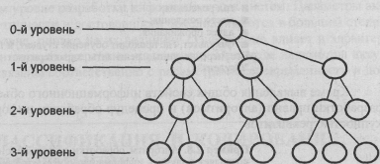 В текстовом редакторе Microsoft Word создать иерархическую систему классификации объектов согласно вариантам задания. Она должна содержать не менее 4-х уровней (0-3) классификации и не менее 12 конечных объектов.Варианты:1 – Наземный транспорт.2 – Воздушный транспорт.3 – Водный транспорт.4 – Одежда.5 – Обувь.…Задание 2. В текстовом редакторе Microsoft Word описать различия между тремя словами-дескрипторами согласно вариантам. Привести примеры фраз, в которых одно слово не может быть заменено другим. Варианты:1 – Данные – Сведения - Факты.2 – Идти – Шагать - Ступать.3 – Идентичность – Тождественность - Совпадение.4 – Последовательность – Порядок - Программа.5 – Выполнение – Реализация - Воплощение.…Лабораторная работа № 2.1Выполнение лабораторной работы.Использование текстового редактора Microsoft Word.Задание 1. Перевести изображения страниц книги «Избачков Ю.С., Петров В.Н. Информационные системы.» в текстовый редактируемый формат в редакторе Microsoft Word. Все содержимое страницы, включая имеющиеся номера страниц, заголовки, разделители, схемы, маркированные списки и т.д., должно быть напечатано средствами текстового редактора с соответствующим оригиналу форматированием и структурированием. Результат должен быть представлен на 2-х страницах: 1 – изображение оригинала, 2 – идентичный текстовый формат.Варианты (изображения страниц приведены после Задания 2):1 – стр.26.2 – стр.27.3 – стр.28.4 – стр.30.5 – стр.41.…Задание 2. В текстовом редакторе Microsoft Word создать страницу, содержащую информацию по заданной теме согласно вариантам. Информация должна представлять собой понятный и связный текст с формулами и поясняющими изображениями. Для поиска информации по теме используется Internet.Варианты:1. Теория пределов.2. Непрерывность функции.3. Производная.4. Дифференциал функции.5. Правила дифференцирования.…Лабораторная работа № 2.2Выполнение лабораторной работы.Использование электронных таблиц Microsoft Excel.Задание 1. 1) В редакторе электронных таблиц Microsoft Excel создать таблицу об имеющихся предметах одежды, обуви, аксессуаров, головных уборов и пр. (в личном пользовании или в виде товаров условного магазина). Создать не менее 20 записей.2) Создать возможность фильтрации по каждому столбцу. 3) Построить диаграммы разного типа (гистограммы, графики, круговые, линейные) по каждому столбцу.Задание 2.В редакторе электронных таблиц Microsoft Excel создать таблицы по темам «Бизнес-план» или «Рекламный прайс-лист» в соответствии с вариантами.По теме «Бизнес-план» разработать годовой бизнес-план выполнения заданной научно-технической или производственной программы. В таблице по каждому месяцу должны быть указаны виды деятельности, исполнители, ежемесячное финансирование, а также рассчитаны затраты по кварталам + 10% и общие расходы за год.По теме «Рекламный прайс-лист» надо составить рекламную информацию по предлагаемой продукции из не менее 12 наименований. В таблице указать наименования товаров, категорию/сорт, закупочную стоимость в иностранной валюте и пересчет в рублях по текущему валютному курсу + 10% добавочной стоимости, а также вычислить суммарную стоимость всех обозначенных товаров.Варианты заданий:1. Бизнес-план ремонта аудиторий вуза.2. Бизнес-план постройки гаража.3. Прайс-лист фирмы по продаже компьютеров.4. Бизнес-план деятельности фирмы в сфере коммунального хозяйства.5. Бизнес-план выполнения дизайнерской проектной работы.…Лабораторная работа № 2.3Выполнение лабораторной работы.Использование графических редакторов.Задание 1. В любом графическом редакторе создать поздравительную открытку, содержащую изображения и текст, соответствующие вариантам. Результирующий файл сохранить в формате JPG.Варианты:1 – Новый Год.2 – 8 марта.3 – 23 февраля.4 – 1 мая.5 – 9 мая.…Задание 2. В любом графическом редакторе создать изображение, которое можно было бы использовать в качестве аватара (персонифицирующего образа) при коммуникации в Internet на форумах, в социальных сетях, чатах, мессенджерах и т.п. Результирующий файл сохранить в формате PNG.Лабораторная работа № 3.1Выполнение лабораторной работы.Создание презентации в Microsoft PowerPoint.В программе Microsoft PowerPoint создать презентацию о своём выборе профессии. Создать не менее 7 слайдов в едином стиле оформления.Примерное содержание слайдов:1. Интересы, профессиональные предпочтения.2. Имеющееся образование, специальные знания.3. Причины выбора высшего учебного заведения.4. Какие знания и опыт планируется приобрести в вузе.5. Опыт трудовой деятельности (если есть).6. Кем хотелось бы работать по окончании вуза.7. Кем хотелось бы работать через 5 и через 10 лет по окончании вуза.Лабораторная работа № 3.2Выполнение лабораторной работы.Представление информации в сети Internet.Используя любые средства распространения информации в сети Internet (сайт, социальная сеть, видеоролик), рассказать о своём учебном заведении – РГУ им. А.Н Косыгина. Примерное содержание:1. Информация о вузе: местонахождение, история, основные направления подготовки.2. Выбранное направление подготовки. Поступление в вуз.3. Первые впечатления и приобретённый опыт обучения.4. Планируемое получение образования.5. Перспективы трудовой деятельности по окончании вуза.Лабораторная работа № 4.1Выполнение лабораторной работы.Поиск информации в сети Internet.Используя любые средства поиска информации в сети Internet, найти не менее 30 источников по заданной теме. 10 источников – печатные издания (книги, журналы), 10 источников – официальные электронные издания (статьи, сайты, авторские группы в социальных сетях), 10 источников – неофициальная информация (обсуждения в социальных сетях, блоги, форумы, чаты и т.п.). Варианты:1 – Астрономия.2 – Физика.3 – Химия.4 – Математика.5 – Шахматы.…Лабораторная работа № 4.2Выполнение лабораторной работы.Составление блок-схем алгоритмов в текстовом редакторе Microsoft Word.Задание 1. Разработка блок-схемы алгоритма решения задачи.Варианты заданий:1. Дан номер месяца (1 – январь, 2 – февраль, ...). Вывести название соответствующего времени года («зима», «весна» и т. д.).2. Дан номер месяца (1 – январь, 2 – февраль, ...). Вывести число дней в этом месяце для невисокосного года (т. е. в феврале 28 дней).3. Дано целое число в диапазоне от 0 до 9. Вывести строку – название соответствующей цифры на русском языке (0 – «ноль», 1 – «один», 2 – «два», ...).4. Дано целое число в диапазоне от 1 до 5. Вывести строку – словесное описание соответствующей оценки (1 – «плохо», 2 – «неудовлетворительно», 3 – «удовлетворительно», 4 – «хорошо», 5 – «отлично»).5. Арифметические действия над числами пронумерованы следующим образом: 1 – сложение, 2 – вычитание, 3 – умножение, 4 – деление. Дан номер действия и два числа A и B (В не равно нулю). Выполнить над числами указанное действие и вывести результат.…Задание 2. Разработка блок-схемы процесса.На основе сведений о блок-схемах алгоритмов из предыдущей лабораторной работы, составить описание последовательности действий для абстрактного Исполнителя. Обязательно использовать подпрограммы для повторяющихся действий.Варианты:1 – Ловля рыбы.2 – Совершение покупок в магазине.3 – Приготовление пищи.4 – Чтение новостей в Internet.5 – Просмотр телевизора.…Наименование оценочного средства (контрольно-оценочного мероприятия)Критерии оцениванияШкалы оцениванияШкалы оцениванияНаименование оценочного средства (контрольно-оценочного мероприятия)Критерии оценивания100-балльная системаПятибалльная системаЛабораторная работаРабота выполнена полностью. Нет ошибок в логических рассуждениях и в реализации задания в виде текстовых, графических, табличных и медиа-файлах. Возможно наличие одной неточности или описки, не являющиеся следствием незнания или непонимания учебного материала и не влияющей на функциональные качества программы. Обучающийся показал полный объем знаний, умений в освоении пройденных тем и применение их на практике. Работа зачтена.5Лабораторная работаРабота выполнена полностью, но выбран неэффективный алгоритм или метод реализации, обоснований шагов решения недостаточно. Допущена одна ошибка или два-три недочета, которые незначительно влияют на качество представленной работы. Работа зачтена.4Лабораторная работаДопущены более одной ошибки или более двух-трех недочетов, которые оказывают значительное влияние на представляемый файл или компьютерную программу, ухудшают их информативность и функциональные возможности. Работа зачтена.3Лабораторная работаРабота выполнена не полностью. Допущены грубые ошибки. Файлы не содержат необходимой информации, компьютерная программа выдаёт неправильные результаты при вычислении тестовых примеров. Работа не зачтена.2Лабораторная работаРабота не выполнена.2Форма промежуточной аттестацииТиповые контрольные задания и иные материалыдля проведения промежуточной аттестации:Экзамен: Компьютерное тестированиеЗадание 01 – ИнформатикаВопрос 1.1. Информатика – это фундаментальная естественная наука, изучающая структуру и общие свойства информации, а также вопросы, связанные с процессами сбора, хранения, поиска, передачи, переработки, преобразования и использования информации в различных сферах человеческой деятельности с помощью средств вычислительной и организационной техники.Верно/не верноВопрос 1.2. Информатика связана с разработкой, созданием, использованием и материально-техническим обслуживанием систем обработки информации (вычислительная техника, программное обеспечение), затрагивает организационные, коммерческие, административные и социально-политические аспекты компьютеризации во всех областях жизни людей, изучает общие закономерности, свойственные информационным процессам, свойства информации, методы и средства ее обработки.Верно/не верноВопрос 1.3. В качестве источников информатики обычно называют ручные и механические устройства для простейших вычислений, документалистику и кибернетику.Верно/не верноЗадание 02 – Периодизация ЭВМСопоставьте поколения Электронно-Вычислительных Машин (ЭВМ) в зависимости от физико-технологических принципов периодизации (одно поколение не относится к указанным принципам): 1-е поколение (начало 50-х гг.).  - Элементная база – электронные лампы. ЭВМ отличались большими габаритами, большим потреблением энергии, малым быстродействием, низкой надежностью, программированием в кодах.2-е поколение (с конца 50-х гг.). - Элементная база – полупроводниковые элементы. Улучшились по сравнению с ЭВМ предыдущего поколения все технические характеристики. Для программирования используются алгоритмические языки. 3-е поколение (начало 60-х гг.). - Элементная база – интегральные схемы, многослойный печатный монтаж. Резкое снижение габаритов ЭВМ, повышение их надежности, увеличение производительности. Доступ с удаленных терминалов. 4-е поколение (с середины 70-х гг.). - Элементная база – микропроцессоры, большие интегральные схемы. Улучшились технические характеристики. Массовый выпуск персональных компьютеров. Направления развития: мощные многопроцессорные вычислительные системы с высокой производительностью, создание дешевых микро-ЭВМ.5-е поколение (с середины 80-х гг.). - Началась разработка интеллектуальных компьютеров, пока не увенчавшаяся успехом. Развитие многопроцессорных систем с параллельными вычислениями, внедрение во все сферы компьютерных сетей и их объединение, использование распределенной обработки данных, повсеместное применение компьютерных информационных технологий.Задание 03 – Составляющие информатикиВопрос 3.1. Какая составляющая не относится к информатике?Трансцендентная составляющаяВсе перечисленные составляющие относятся к информатикеНаучная составляющаяПрикладная составляющаяБизнес-сфера Вопрос 3.2. Какая составляющая не относится к информатике?Сверхчувственная составляющаяВсе перечисленные составляющие относятся к информатикеНаучная составляющаяПрикладная составляющаяБизнес-сфера Вопрос 3.3. Какая составляющая не относится к информатике?Астральная составляющаяВсе перечисленные составляющие относятся к информатикеНаучная составляющаяПрикладная составляющаяБизнес-сфера Задание 04 – Составляющие научной информатикиВопрос 4.1. [[1]] изучает общие законы и принципы управления в объектах различной природы, создала ряд теорий (автоматического управления, технической диагностики, распознавания образов и др.).КибернетикаТеоретическое программированиеИнформатика в обществеИнформатика в природеВопрос 4.2. [[1]] обеспечивает развитие идей построения программ для компьютеров, процедур программирования, создание языков программирования, трансляторов, операционных систем, сетевых протоколов связи и др.Теоретическое программированиеКибернетикаИскусственный интеллектВычислительная техника Вопрос 4.3. Исследования в области [[1]] направлены на раскрытие закономерностей и механизмов принятий решений, распознавания образов, построение интеллектуальных систем, робототехники и др.искусственного интеллекта и когнитивной психологиитеоретического программированияинформатики в обществеинформатики в природеВопрос 4.4. [[1]] связана с созданием информационной среды, обеспечивающей удовлетворение информационных потребностей общества, разработкой и реализацией концепции «информационное общество».Информатика в обществеВычислительная техника КибернетикаИнформатика в природеВопрос 4.5. [[1]]  связана с изучением информационных процессов, протекающих в биологических системах, и использованием накопленных знаний при организации и управлении природными системами и создании технических систем.Информатика в природеИнформатика в обществеВычислительная техника КибернетикаЗадание 15 - Кодирование данныхВопрос 15.1. Поскольку при кодировании используются методы обработки, кодированные данные часто называют [[1]].информациейзнаниямипониманиеммудростьюВопрос 15.2. Под кодированием понимается использование различных способов представления [[1]] информации, специально приспособленных для конкретных ситуаций, связанных с ее передачей, хранением и переработкой.дискретнойаналоговойдискретной и аналоговойне дискретной и не аналоговойВопрос 15.3. В качестве примеров [[1]] можно привести систему записи математических выражений цифрами, телеграфную азбуку Морзе, морскую флажковую азбуку, систему Брайля для слепых.кодирования данныхзвуковых сигналовписьменных сообщенийсакральных знанийФорма промежуточной аттестацииКритерии оцениванияШкалы оцениванияШкалы оцениванияШкалы оцениванияНаименование оценочного средстваКритерии оценивания100-балльная системаПятибалльная системаПятибалльная системаЭкзамен:компьютерное тестированиеЗа выполнение каждого тестового задания испытуемому выставляются баллы. За полностью правильный ответ к каждому заданию с выбором одного правильного варианта выставляется один балл, за неправильный — ноль. За задания с выбором нескольких правильных ответов или в заданиях с сопоставлениями испытуемый может получить менее 1 балла. Например, если правильных ответов в задании два, то за каждый он получает 0,5 балла, если правильных ответов три, то за каждый он получает  0,333 балла и т.п.Правила оценки всего теста:вне зависимости от количества заданий в тесте общая сумма баллов за все правильные ответы пересчитывается тестирующей компьютерной системой в итоговые баллы. 10 итоговых баллов эквивалентны 100% правильных ответов. Для того, чтобы получить отличную, хорошую, удовлетворительную или неудовлетворительную оценки, итоговые баллы за промежуточные аттестации каждого семестра складываются с баллами за выполненные лабораторные работы.585% - 100%Экзамен:компьютерное тестированиеЗа выполнение каждого тестового задания испытуемому выставляются баллы. За полностью правильный ответ к каждому заданию с выбором одного правильного варианта выставляется один балл, за неправильный — ноль. За задания с выбором нескольких правильных ответов или в заданиях с сопоставлениями испытуемый может получить менее 1 балла. Например, если правильных ответов в задании два, то за каждый он получает 0,5 балла, если правильных ответов три, то за каждый он получает  0,333 балла и т.п.Правила оценки всего теста:вне зависимости от количества заданий в тесте общая сумма баллов за все правильные ответы пересчитывается тестирующей компьютерной системой в итоговые баллы. 10 итоговых баллов эквивалентны 100% правильных ответов. Для того, чтобы получить отличную, хорошую, удовлетворительную или неудовлетворительную оценки, итоговые баллы за промежуточные аттестации каждого семестра складываются с баллами за выполненные лабораторные работы.465% - 84%Экзамен:компьютерное тестированиеЗа выполнение каждого тестового задания испытуемому выставляются баллы. За полностью правильный ответ к каждому заданию с выбором одного правильного варианта выставляется один балл, за неправильный — ноль. За задания с выбором нескольких правильных ответов или в заданиях с сопоставлениями испытуемый может получить менее 1 балла. Например, если правильных ответов в задании два, то за каждый он получает 0,5 балла, если правильных ответов три, то за каждый он получает  0,333 балла и т.п.Правила оценки всего теста:вне зависимости от количества заданий в тесте общая сумма баллов за все правильные ответы пересчитывается тестирующей компьютерной системой в итоговые баллы. 10 итоговых баллов эквивалентны 100% правильных ответов. Для того, чтобы получить отличную, хорошую, удовлетворительную или неудовлетворительную оценки, итоговые баллы за промежуточные аттестации каждого семестра складываются с баллами за выполненные лабораторные работы.341% - 64%Экзамен:компьютерное тестированиеЗа выполнение каждого тестового задания испытуемому выставляются баллы. За полностью правильный ответ к каждому заданию с выбором одного правильного варианта выставляется один балл, за неправильный — ноль. За задания с выбором нескольких правильных ответов или в заданиях с сопоставлениями испытуемый может получить менее 1 балла. Например, если правильных ответов в задании два, то за каждый он получает 0,5 балла, если правильных ответов три, то за каждый он получает  0,333 балла и т.п.Правила оценки всего теста:вне зависимости от количества заданий в тесте общая сумма баллов за все правильные ответы пересчитывается тестирующей компьютерной системой в итоговые баллы. 10 итоговых баллов эквивалентны 100% правильных ответов. Для того, чтобы получить отличную, хорошую, удовлетворительную или неудовлетворительную оценки, итоговые баллы за промежуточные аттестации каждого семестра складываются с баллами за выполненные лабораторные работы.240% и менее 40%Форма контроля100-балльная система Пятибалльная системаТекущий контроль: зачтено/не зачтеноВыполнение лабораторной работызачтено/не зачтеноПромежуточная аттестация экзаменотличнохорошоудовлетворительнонеудовлетворительноИтого за первый семестр (дисциплину)экзамен отличнохорошоудовлетворительнонеудовлетворительноНаименование учебных аудиторий, лабораторий, мастерских, библиотек, спортзалов, помещений для хранения и профилактического обслуживания учебного оборудования и т.п.Оснащенность учебных аудиторий, лабораторий, мастерских, библиотек, спортивных залов, помещений для хранения и профилактического обслуживания учебного оборудования и т.п.119071, г. Москва, Малый Калужский переулок, дом 1, строение 3, ауд.1440119071, г. Москва, Малый Калужский переулок, дом 1, строение 3, ауд.1440аудитории для проведения занятий лекционного типакомплект учебной мебели, технические средства обучения, служащие для представления учебной информации большой аудитории: компьютерная техника (ноутбук/компьютер);проектор;экран.аудитории для проведения практических занятий, выполнения лабораторных работ, занятий по практической подготовке, групповых и индивидуальных консультаций, текущего контроля и промежуточной аттестациикомплект учебной мебели, технические средства обучения, служащие для представления учебной информации большой аудитории: компьютерная техника (ноутбук/компьютер);проектор;экран;персональные компьютеры, подключенные к сети Интернет.Помещения для самостоятельной работы обучающихсяОснащенность помещений для самостоятельной работы обучающихсячитальный зал библиотеки:компьютерная техника,
подключение к сети «Интернет»Необходимое оборудованиеПараметрыТехнические требованияПерсональный компьютер/ ноутбук/планшет,камера,микрофон, динамики, доступ в сеть ИнтернетВеб-браузерВерсия программного обеспечения не ниже: Chrome 72, Opera 59, Firefox 66, Edge 79, Яндекс.Браузер 19.3Персональный компьютер/ ноутбук/планшет,камера,микрофон, динамики, доступ в сеть ИнтернетОперационная системаВерсия программного обеспечения не ниже: Windows 7, macOS 10.12 «Sierra», LinuxПерсональный компьютер/ ноутбук/планшет,камера,микрофон, динамики, доступ в сеть ИнтернетВеб-камера640х480, 15 кадров/сПерсональный компьютер/ ноутбук/планшет,камера,микрофон, динамики, доступ в сеть ИнтернетМикрофонлюбойПерсональный компьютер/ ноутбук/планшет,камера,микрофон, динамики, доступ в сеть ИнтернетДинамики (колонки или наушники)любыеПерсональный компьютер/ ноутбук/планшет,камера,микрофон, динамики, доступ в сеть ИнтернетСеть (интернет)Постоянная скорость не менее 192 кБит/с№ п/пАвтор(ы)Наименование изданияВид издания (учебник, УП, МП и др.)ИздательствоГодизданияАдрес сайта ЭБСили электронного ресурса (заполняется для изданий в электронном виде)Количество экземпляров в библиотеке Университета10.1 Основная литература, в том числе электронные издания10.1 Основная литература, в том числе электронные издания10.1 Основная литература, в том числе электронные издания10.1 Основная литература, в том числе электронные издания10.1 Основная литература, в том числе электронные издания10.1 Основная литература, в том числе электронные издания10.1 Основная литература, в том числе электронные издания10.1 Основная литература, в том числе электронные издания1Синаторов С.В.Информационные технологииУчебное пособиеМ.: Флинта2021https://znanium.com/catalog/document?id=374932-2Шитов В.Н.Информатика и информационно-коммуникационные технологии в профессиональной деятельностиУчебное пособиеМ: НИЦ ИНФРА-М2022https://znanium.com/catalog/document?id=388696-3Шуляк О.А. Основы программированияУчебно-методическая литератураМ.: Флинта 2021https://znanium.com/catalog/document?id=390158-10.2 Дополнительная литература, в том числе электронные издания 10.2 Дополнительная литература, в том числе электронные издания 10.2 Дополнительная литература, в том числе электронные издания 10.2 Дополнительная литература, в том числе электронные издания 10.2 Дополнительная литература, в том числе электронные издания 10.2 Дополнительная литература, в том числе электронные издания 10.2 Дополнительная литература, в том числе электронные издания 10.2 Дополнительная литература, в том числе электронные издания 1Плотникова Н.Г.Информатика и информационно-коммуникационные технологии (ИКТ)Учебное пособиеМ.: РИОР2021https://znanium.com/catalog/document?id=370445-2Горбатов С.М., Тарасов Ю.С., Наумова М.Г.Информационные технологииУчебное пособиеМ.: МИСиС2016https://znanium.com/catalog/document?id=371025-3Федотова Е.Л.Информационные технологии и системыУчебное пособиеМ.: Издательский Дом ФОРУМ2022https://znanium.com/catalog/document?id=386738-10.3 Методические материалы (указания, рекомендации по освоению дисциплины (модуля) авторов РГУ им. А. Н. Косыгина)10.3 Методические материалы (указания, рекомендации по освоению дисциплины (модуля) авторов РГУ им. А. Н. Косыгина)10.3 Методические материалы (указания, рекомендации по освоению дисциплины (модуля) авторов РГУ им. А. Н. Косыгина)10.3 Методические материалы (указания, рекомендации по освоению дисциплины (модуля) авторов РГУ им. А. Н. Косыгина)10.3 Методические материалы (указания, рекомендации по освоению дисциплины (модуля) авторов РГУ им. А. Н. Косыгина)10.3 Методические материалы (указания, рекомендации по освоению дисциплины (модуля) авторов РГУ им. А. Н. Косыгина)10.3 Методические материалы (указания, рекомендации по освоению дисциплины (модуля) авторов РГУ им. А. Н. Косыгина)10.3 Методические материалы (указания, рекомендации по освоению дисциплины (модуля) авторов РГУ им. А. Н. Косыгина)1Козлов А.М.Технология объектно-ориентированного пpогpаммиpования на языке PascalУчебно-методическое пособие.М.: ФГБОУ ВО «PГУ им. А.Н. Косыгина»2020локальная сеть университета52Козлов А.М.Технология программирования на языке PascalМетодические указанияМ.: ФГБОУ ВО «PГУ им. А.Н. Косыгина»2019локальная сеть университета5№ ппЭлектронные учебные издания, электронные образовательные ресурсыЭБС «Лань» http://www.e.lanbook.com/«Znanium.com» научно-издательского центра «Инфра-М»http://znanium.com/ Электронные издания «РГУ им. А.Н. Косыгина» на платформе ЭБС «Znanium.com» http://znanium.com/ЭБС «ИВИС» http://dlib.eastview.com/Профессиональные базы данных, информационные справочные системыScopus https://www.scopus.com (международная универсальная реферативная база данных, индексирующая более 21 тыс. наименований научно-технических, гуманитарных и медицинских журналов, материалов конференций примерно 5000 международных издательств);Научная электронная библиотека еLIBRARY.RU https://elibrary.ru (крупнейший российский информационный портал в области науки, технологии, медицины и образования);База данных в мире Academic Search Complete - обширная полнотекстовая научно-исследовательская. Содержит полные тексты тысяч рецензируемых научных журналов по химии, машиностроению, физике, биологии.   http://search.ebscohost.com№п/пПрограммное обеспечениеРеквизиты подтверждающего документа/ Свободно распространяемоеWindows 10 Pro, MS Office 2019 контракт № 18-ЭА-44-19 от 20.05.2019Lazarus — открытая среда разработки программного обеспечения на языке Object Pascal для компилятора Free Pascal. Свободно распространяемое на условиях GNU General Public License.№ ппгод обновления РПДхарактер изменений/обновлений с указанием разделаномер протокола и дата заседания кафедры